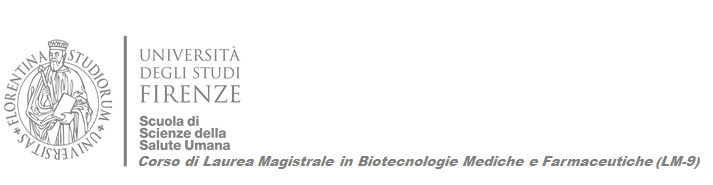 	RIASSUNTO TESI 						            	XX/XX/2XXX									      (es. 22/10/2022)COGNOME: Cognome		NOME: Nome TITOLO (tutto maiuscolo)Riassunto (formato giustificato)RELATORE:  Nome CognomeCORRELATORE:  Nome Cognome (se presente)